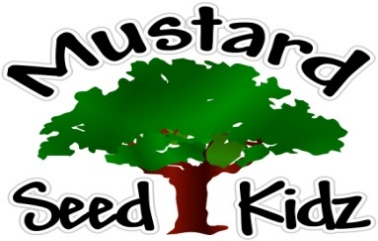 April 15th -19th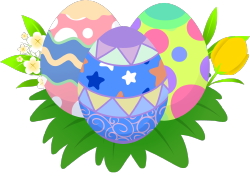 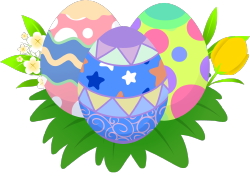 BreakfastMondayTuesdayTuesdayWednesdayThursdayFridayBreakfastCheeriosApplesauceMilkScrambled EggsToastmilkScrambled EggsToastmilkWafflesFruit CocktailMilkCorn FlakesPeaches       MilkMSK ClosedLunchChicken NuggetsMashed PotatoesPearsMilkChicken NuggetsMashed PotatoesPearsMilkChili w/Macaroni (WG)Green BeansFruit CocktailMilkSalisbury SteakButtered NoodlesPeachesMilkGrilled CheeseFrench Fries/or Tater TotsPicklesMandarin Oranges MilkIN ObservanceOfGood Friday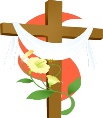 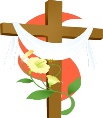 SnackTortilla Chips SalsaChex MixCranberries or RaisinsChex MixCranberries or Raisins   PretzelsString CheeseWheat ThinsPepperoni SlicesHave a wonderful Easter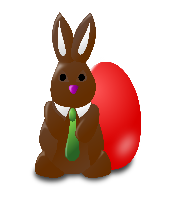 